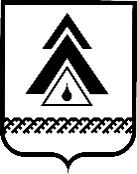 администрация Нижневартовского районаХанты-Мансийского автономного округа – ЮгрыПОСТАНОВЛЕНИЕО порядке определения покупателей (хозяйствующих субъектов) по договорам поставки в рамках централизованной поставки продукции (товаров) для муниципального образования Нижневартовский район(с изменениями от 18.12.2020 № 1967)В соответствии с абзацем 2 пункта 2 статьи 3 Закона Ханты-Мансийского автономного округа – Югры от 22.02.2006 № 18-оз «О государственной финансовой поддержке досрочного завоза продукции (товаров) в районы и населенные пункты на территории Ханты-Мансийского автономного округа – Югры с ограниченными сроками завоза грузов»:1. Хозяйствующим субъектам, желающим заключить договоры поставки на централизованно поставляемые товары для обеспечения жизнедеятельности населения муниципального образования Нижневартовский район, ежегодно, в срок до 1 августа, представлять в отдел потребительского рынка и защиты прав потребителей управления поддержки и развития предпринимательства, агропромышленного комплекса и местной промышленности администрации района следующие документы:1.1. Заявление на внесение в реестр покупателей (хозяйствующих субъектов) для заключения договоров поставки.1.2. Копии учредительных документов для юридических лиц с предъявлением оригиналов, документы, подтверждающие полномочия лица на осуществление действий от имени хозяйствующего субъекта.В случае направления посредством почтовой связи, представлять в виде заверенных надлежащим образом копий документов.1.3. Информацию о годовом обороте розничных продаж продукции (товаров).1.4. Информацию о возможностях хозяйствующих субъектов по приемке, хранению и реализации продукции (товаров).1.5. Копию свидетельства о внесении в единый государственный реестр юридических лиц (для юридических лиц), копию свидетельства о внесении в единый государственный реестр индивидуальных предпринимателей (для индивидуальных предпринимателей) с предъявлением оригиналов.В случае направления посредством почтовой связи, представлять в виде заверенных надлежащим образом копий документов.1.6. Документы, подтверждающие отсутствие задолженности на день обращения по начисленным налогам, сборам и иным обязательным платежам в бюджеты всех уровней и государственные внебюджетные фонды.2. Хозяйствующие субъекты, выполнившие требования пункта 1 постановления, вносятся в реестр покупателей (хозяйствующих субъектов) по форме, согласно приложению, для заключения договоров поставки на централизованно поставляемые товары для обеспечения жизнедеятельности населения муниципального образования Нижневартовский район.В реестр покупателей (хозяйствующих субъектов) по договорам поставки в рамках централизованной поставки продукции (товаров) для муниципального образования Нижневартовский район не могут быть внесены юридические лица и индивидуальные предприниматели, включенные в реестр недобросовестных поставщиков (подрядчиков, исполнителей), определенный статьей 104 Федерального закона от 05.04.2013 № 44-ФЗ «О контрактной системе в сфере закупок товаров, работ, услуг для обеспечения государственных и муниципальных нужд.3. Отдел потребительского рынка и защиты прав потребителей управления поддержки и развития предпринимательства, агропромышленного комплекса и местной промышленности администрации района ежегодно, в срок до 1 сентября, вносит изменения в реестр покупателей (хозяйствующих субъектов) и размещает на официальном веб-сайте администрации района.4. Определить ответственным за выполнение пункта 2 постановления отдел потребительского рынка и защиты прав потребителей департамента экономики администрации района.5. Пресс-службе администрации района (А.В. Мартынова) опубликовать постановление в приложении «Официальный бюллетень» к газете «Новости Приобья».6. Службе документационного обеспечения управления организации деятельности администрации района (Ю.В. Мороз) разместить постановление             на официальном веб-сайте администрации района: www.nvraion.ru.7. Постановление вступает в силу после его официального опубликования (обнародования).8. Контроль за выполнением постановления возложить на заместителя главы района по развитию предпринимательства, агропромышленного комплекса и местной промышленности Х.Ж. Абдуллина.Исполняющий обязанностиглавы администрации района                                                 Т.А. КолокольцеваПриложение к постановлениюадминистрации районаот 04.04.2016№981Реестр покупателей (хозяйствующих субъектов) по договорам поставки в рамках централизованной поставки продукции (товаров) для муниципального образования Нижневартовский районот 04.04.2016г. Нижневартовск№ 981№ п/п№ реестровой записи, дата включения сведений в реестрСведения о покупателях (хозяйствующих субъектах)Сведения о покупателях (хозяйствующих субъектах)Сведения о покупателях (хозяйствующих субъектах)№ п/п№ реестровой записи, дата включения сведений в реестрНаименованиеюридического лицаПочтовый адрес(местонахождения) постоянно действующего исполнительного органа юридического лица – получателя поддержкиОсновной государственный регистрационный номер записи о государственной регистрации юридического лица (ОГРН)